Date: Jan. 31, 2020In your journal record the following:SCULPTURE ENTRY #4:ART THINK:  Look at the sculptures below and see if you can guess what they are made from:Announcements/Reminders:     If you have not taken care of your fee, you will have a bookwork project when we start to work with clay!Tara Donavan project due NEXT TIME!Today’s Objective:  Watch clipWork on your Tara Donavan project.1.     2. 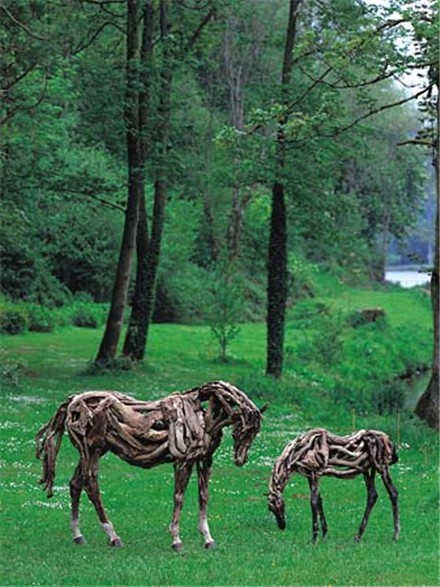 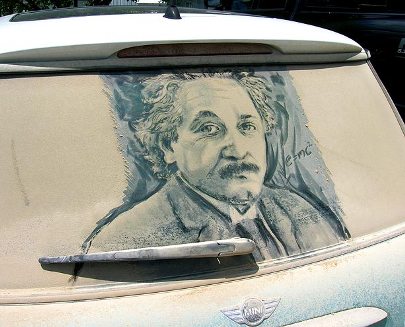 3.  4. 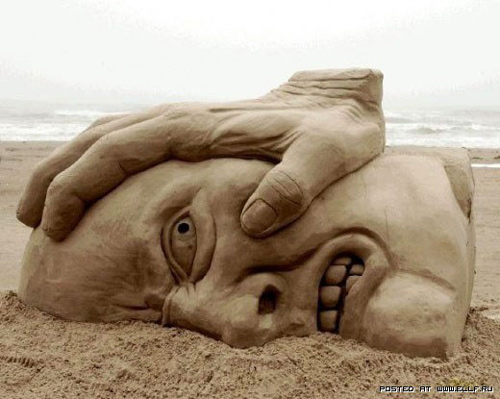 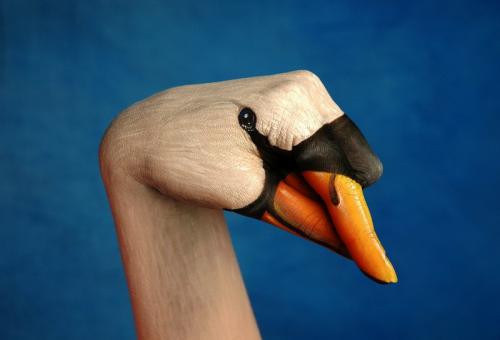 5.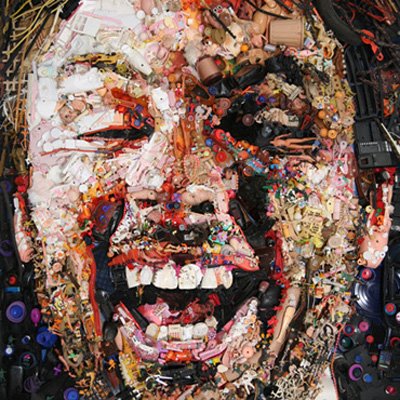 